BIO Vepřové z Přeštíka Krkovice                                                       Panenka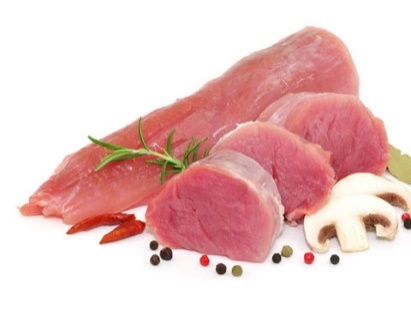 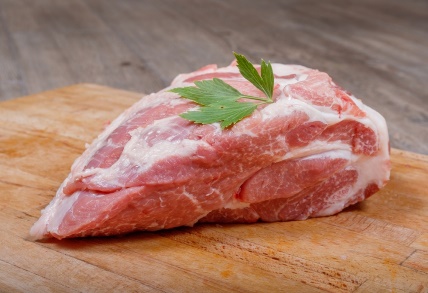 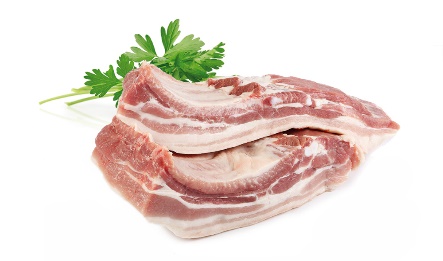 Bok bez kosti                                 Kotleta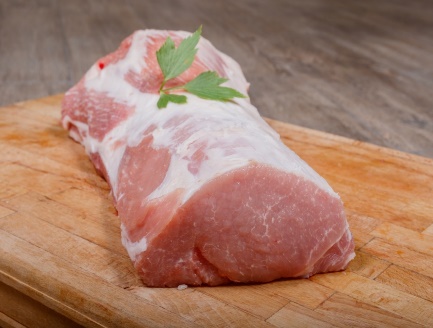 Ale také : koleno, lalok, žebra ,plec bez kosti, hlava bez Laloku,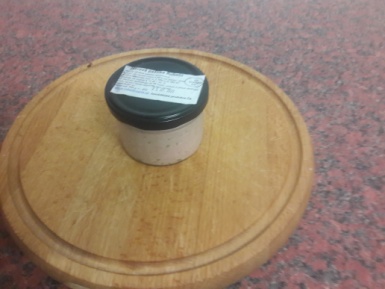                             Játrová paštika Rubelit     Masný výrobek tepelně opracovaný.Složení : bio vepřové maso,BIO játra,sůl, koření,vývar.(celer)        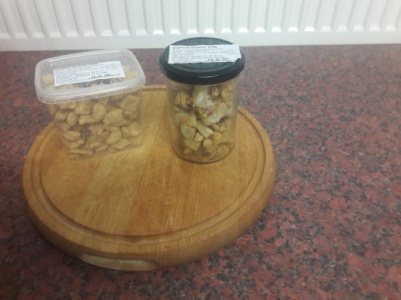         Vepřové škvarky BIO  ve skle 150g                       Masný výrobek tepelně opracovaný.               Složení:  Vepřové škvarky BIO                     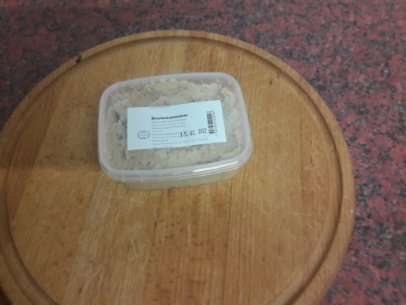                            Škvarková pomazánka BIO                  Masný výrobek tepelně opracovaný.                  Složení: Vepřové škvarky BIO, sůl,                                        BIO Škvarky v sádle 150g a 380g 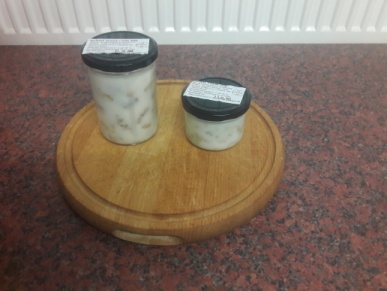                      Masný výrobek tepelně opracovaný.                     Složení: BIO Vepřové škvarky, BIO sádlo          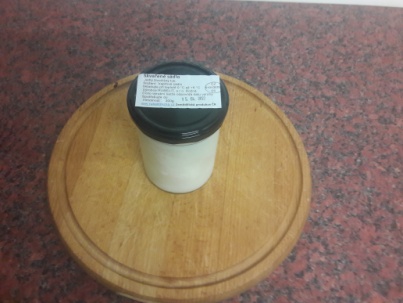                                            Škvařené sádlo BIO 300g                              Jedlý živočišný tuk.                               Složení: Vepřové sádlo BIO                                                      Vepřová tlačenka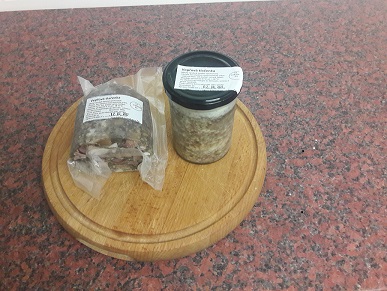                       Masný výrobek tepelně opracovaný.                                       Složení: bio vepřové maso, ledvinky, srdce,                          jazyk, vepřové kůže, sůl, koření, vývar.                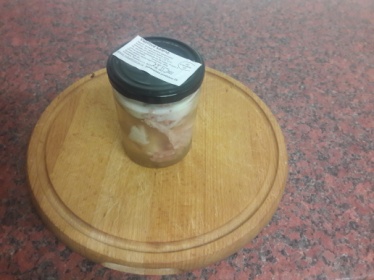                         Vepřové koleno BIO 300g                                       Masný výrobek tepelně opracovaný.                                             Složení: bio Vepřové koleno,sůl, vývar BIO.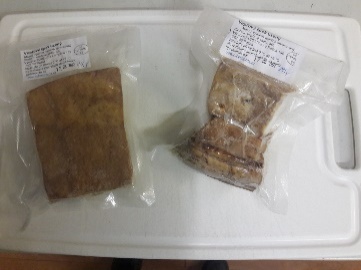                            Uzený špek z BIO Přeštíka                              Masný výrobek tepelně opracovaný.                                   Složení: vepřové sádlo, sůl.                      Uzený  bůček z BIO Přeštíka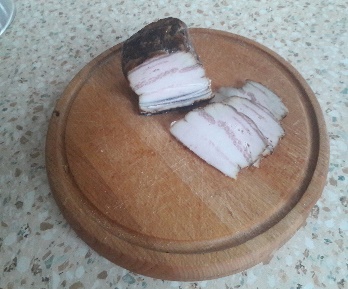                         Masný výrobek tepelně opracovaný.                          Složení: vepřový bůček, česnek, sůl,         